Centro de Investigación y Prevención de Accidentes Aeronáuticos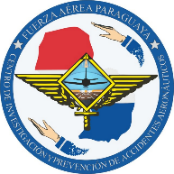 NOTIFICACIÓN DE ACCIDENTES O INCIDENTES (NAI)DATOS GENERALES Lugar de la Ocurrencia: 											Fecha:  				 	Hora:Fase de la Operación:							       Tipo de misión:Cantidad de personal lesionado: INFORMACIÓN DE AERONAVE(S) INVOLUCRADA(S)Cantidad de Aeronaves: 						Unidad Operadora: 	Tipo de Aeronave:	1.					    Matrícula:	       1.			2.							       2.Tripulación:   Anv 1.:					   	         Anv 2.:	      Obs.: Daños registrados:	Leves			Moderados			Graves		 Severos DESCRIPCIÓN DE LA OCURRENCIA        ____________________________			RELATOR (OPCIONAL)	E-MAIL/TELÉFONO PARA CONTACTO____________________________________________	Para uso administrativo del CIPAFA:  		Nº de notificación: 						 Clasificación de la Ocurrencia: